МИНИСТЕРСТВО ТОРГОВЛИ И УСЛУГ РЕСПУБЛИКИ БАШКОРТОСТАН ГОСУДАРСТВЕННОЕ БЮДЖЕТНОЕ ПРОФЕССИОНАЛЬНОЕ ОБРАЗОВАТЕЛЬНОЕ УЧРЕЖДЕНИЕ УФИМСКИЙ КОЛЛЕДЖ ИНДУСТРИИ ПИТАНИЯ И СЕРВИСАРАБОЧАЯ ПРОГРАММА ДИСЦИПЛИНЫ ОБЩЕПРОФЕССИОНАЛЬНОГО ЦИКЛАОП. 09.  ФИЗИЧЕСКАЯ КУЛЬТУРА(40 часов)Программа подготовки   квалифицированных рабочих, служащихПо профессии СПО 43.01.09. Повар, кондитерПрофиль: социально-экономическийУфа, 2021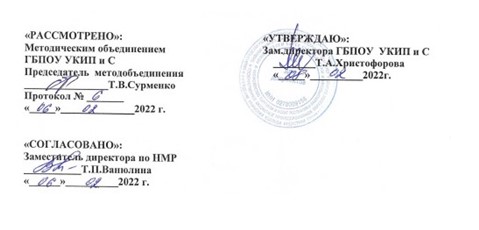             Рабочая программа учебной дисциплины общепрофессионального цикла  ОП.09. Физическая культура  разработана  Государственным бюджетным профессиональным образовательным учреждением Уфимским колледжем индустрии питания и сервиса -  ГБПОУ  УКИП  и С  ( далее – колледж )  в   соответствии с федеральным государственным образовательным стандартом среднего профессионального образования (ФГОС СПО) по профессии 43.01.09 Повар, кондитер, утвержденного приказом Министерства образования и науки Российской Федерации от 9 декабря 2016 года № 1569 (зарегистрирован Министерством юстиции Российской Федерации дата 22 декабря 2016 года, регистрационный № 44898) (далее – ФГОС СПО), на основании примерной основной образовательной программы разработанной и внесенной в федеральный реестр примерных образовательных программ СПО, регистрационный номер: 43.01.09 – 170331)  Организация разработчик примерной образовательной программы::  Федеральное учебно-методическое объединение в системе среднего профессионального образования по укрупненной группе профессий, специальностей 43.00.00 Сервис и туризм ;профессионального стандарта «Кондитер», утвержденного приказом Министерством труда и социальной защиты РФ от 07.09.2015 г. №597н; профессионального стандарта «Пекарь», утвержденный приказом Министерством труда и социальной защиты РФ от 01.12.2015 г. №914н. «рекомендациями по организации  получения среднего общего образования в пределах освоения образовательных программ среднего профессионального образования на базе основного общего образования с учетом требований ФГОС СПО и получаемой профессии СПО» (письмо департамента государственной политики в сфере подготовки рабочих кадров и ДПО Минобрнауки России от 17.03.2015 г. № 06 – 259):Организация разработчик: Государственное бюджетное профессиональное образовательное учреждение Уфимский колледж индустрии питания и сервиса.Разработчики: методист УКИП и С – Ванюлина Т.П.Арсланова Н.В.. - преподаватель физической культурыПАСПОРТ ПРОГРАММЫ УЧЕБНОЙ ДИСЦИПЛИНЫСТРУКТУРА И СОДЕРЖАНИЕ УЧЕБНОЙ ДИСЦИПЛИНЫУСЛОВИЯ РЕАЛИЗАЦИИ УЧЕБНОЙ ДИСЦИПЛИНЫКОНТРОЛЬ И ОЦЕНКА РЕЗУЛЬТАТОВ ОСВОЕНИЯ                   УЧЕБНОЙ ДИСЦИПЛИНЫ «ФИЗИЧЕСКАЯ КУЛЬТУРА»ОП.09 Физическая культураОбласть применения программыРабочая программа учебной дисциплины общепрофессионального цикла ОП.09 Физическая культура разработана в соответствии с требованиями Федерального государственного образовательного стандарта среднего профессионального образования, утвержденного приказом Министерства образования и науки РФ от 9 декабря 2016 г. № 1569 «Об утверждении федерального государственного образовательного стандарта среднего профессионального образования» по профессии 43.01.09 Повар, кондитер для подготовки квалифицированных рабочих, служащих.Место дисциплины в структуре основной образовательной программы: дисциплина входит в общепрофессиональный цикл.Цель и планируемые результаты освоения дисциплины:Рабочая программа ориентирована на достижение следующих целей:развитие физических качеств и способностей, совершенствование функциональных возможностей организма, укрепление индивидуального здоровья;формирование устойчивых мотивов и потребностей в бережном отношении к собственному здоровью, в занятиях физкультурно-оздоровительной и спортивно-оздоровительной деятельностью;овладение технологиями современных оздоровительных систем физического воспитания, обогащение индивидуального опыта занятий специально-прикладными физическими упражнениями и базовыми видами спорта;овладение системой профессионально и жизненно значимых практических умений и навыков, обеспечивающих сохранение и укрепление физического и психического здоровья;освоение системы знаний о занятиях физической культурой, их роли и значении в формировании здорового образа жизни и социальных ориентаций;приобретение компетентности в физкультурно-оздоровительной и спортивной деятельности, овладение навыками творческого сотрудничества в коллективных формах занятий физическими упражнениями.В результате освоения раздела «Физическая культура» обучающийся должен:Уметь:использовать физкультурно-оздоровительную деятельность для укрепления здоровья. Достижения жизненных и профессиональных целей;Знать:о роли физической культуры в общекультурном, профессиональном и социальном развитии человека;основы здорового образа жизниВ результате освоения дисциплины обучающийся осваивает элементы компетенций:ОК 01. Выбирать способы решения задач профессиональной деятельности, применительно к различным контекстам.ОК 02. Осуществлять поиск, анализ и интерпретацию информации, необходимой для выполнения задач профессиональной деятельности.ОК 03. Планировать и реализовывать собственное профессиональное и личное развитие. ОК 04. Работать в коллективе и команде, эффективно взаимодействовать с коллегами, руководством, клиентами.ОК 05. Осуществлять устную и письменную коммуникацию на государственном языке с учётом особенностей социального и культурного контекста.ОК 06. Проявлять гражданско-патриотическую позицию, демонстрировать осознанное поведение на основе традиционных общечеловеческих ценностей, применять стандарты антикоррупционного поведения.ОК 08. Использовать средства физической культуры для сохранения и укрепления здоровья в процессе профессиональной деятельности и поддержания необходимого уровня физической подготовленности.Основу рабочей программы составляет содержание, согласованное с требованиями федерального компонента государственного стандарта среднего (полного) общего образования базового уровня.Рабочая программа «Физическая культура» направлена на укрепление здоровья, повышение физического потенциала работоспособности обучающихся, на формирование у них жизненных, социальных и профессиональных мотиваций.Программа содержит теоретическую и практическую части. Теоретический материал имеет вале логическую и профессиональную направленность. Его освоение обеспечивает формирование мировоззренческой системы научно-практических основ физической культуры, осознание обучающимися значения здорового образа жизни и двигательной активности в профессиональном росте и адаптации к изменяющемуся рынку труда.Практическая часть предусматривает организацию учебно- методических и учебно-тренировочных занятий.               Содержание учебно-методических занятий обеспечивает: ознакомление обучающихся с основами валеологии; формирование установки на психическое и физическое здоровье; освоение методов профилактики профессиональных заболеваний; овладение приемами массажа и самомассажа, психорегулирующими упражнениями; знакомство с тестами, позволяющими самостоятельно анализировать состояние здоровья и профессиональной активности; овладение основными приемами неотложной доврачебной помощи. Темы учебно-методических занятий определяются по выбору из числа предложенных программой.                На учебно-методических занятиях преподаватель проводит консультации обучающихся, на которых по результатам тестирования помогает определить индивидуальную двигательную нагрузку с оздоровительной и профессиональной направленностью.               Учебно-тренировочные занятия содействуют развитию физических качеств, повышению уровня функциональных и двигательных способностей организма, укреплению здоровья обучающихся, а также предупреждению и профилактике профессиональных заболеваний             Количество часов на освоение программы учебной дисциплиныТематический план и содержание учебной дисциплины ОП. 09 Физическая культура для подготовки квалифицированных    рабочих, служащих по профессии СПО 43.01.09 Повар, кондитер	3.   УСЛОВИЯ РЕАЛИЗАЦИИ УЧЕБНОЙ ДИСЦИПЛИНЫ Для реализации программы учебной дисциплины должны быть предусмотрен спортивный залСредства обучения: компьютер с лицензионным программным обеспечением; многофункциональный принтер; музыкальный центр.Оборудование спортивного зала:Учебно-практическое оборудование по гимнастике:стенка гимнастическаяперекладинаскамейка гимнастическая жесткая -стойка для штанги-штанги тренировочные -коврик гимнастический -маты гимнаические -скакалка гимнастическая -палка гимнастическая -обруч гимнастический легкая атлетика:эстафетные палочки -флажки разметочные на опоре -лента финишная спортивные игры:-щиты баскетбольные навесные с кольцами и сеткой-мячи баскетбольные-сетка для переноса и хранения мячей-жилетки игровые с номерами-стойки волейбольные универсальные-сетка волейбольная-мячи волейбольные-сетка для переноски и хранения баскетбольных мячей -табло перекидное -жилетки игровые с номерами Инвентарь лыжника:-лыжи для гонок -лыжные крепления -обувь лыжникаОборудование спортивного стадиона (площадки):беговые дорожки -ворота для мини-футбола -сетка для ворот мини-футбола-мячи футбольныеТехнические средства обучения:- компьютер с лицензионным программным обеспечением и мультимедиапроектор.Спортивный инвентарь и оборудование спортивного зала:3.2. Информационное обеспечение обученияПеречень рекомендуемых учебных изданий, Интернет-ресурсов, дополнительной литературыНормативная литература:Основная литература:              Бишаева А. А. Физическая культура: учебник для студ. учреждений сред. проф. образования. — М., 2017 – 259сЛях В.И. Физическая культура: учебник для учащихся 10—11 кл. общеобразовательных учреждений. - М.: 2017. - 237 с.Дополнительная литература:Бурухин  С.Ф. Методика обучения физической культуре. Гимнастика : учебное пособие для СПО / С.Ф. Бурухин. – 3 изд., испр. и доп.  – Москва : Юрайт, 2017. – 240 с. – ISBN 978-5-534-03188-1Виленский  М.Я. Физическая культура (СПО). – Москва : Издательский центр КноРус  2016.- 205 с.Муллер А.Б. Физическая культура : учебник и практикум для СПО / А.Б. Муллер, Н.С. Дядичкина, Ю.А. Богащенко. – Москва : Юрайт, 2017. – 424 с. – ISBN 978-5-534-02612-2Решетников Н. В. Физическая культура : учебник для студентов учреждений среднего профессионального образования. – Москва : Издательский центр «Академия», 2017.- 268 с.Физическая культура. Лыжная подготовка : учебное пособие для СПО / отв. ред. С.В. Новаковский. – Москва : Юрайт, 2017. – 125 с. – ISBN 978-5-9916-9913-6Учебно-методическое и информационное обеспечение дисциплиныПеречень учебных изданийИнтернет-ресурсы:www. minstm. gov. ru (Официальный сайт Министерства спорта Российской Федерации).www. edu. ru (Федеральный портал «Российское образование»).www. Olympic. ru (Официальный сайт Олимпийского комитета России).www. goup32441. narod. ru (сайт: Учебно-методические пособия «Общевойсковаяподготовка». Наставление по физической подготовке в Вооруженных Силах РоссийскойФедерации (НФП-2009).www.sportzone.ru/sport/rules.html?sport=volleybanwww.sportzone.ru/sport/rules.html?sport=basketball4. Контроль и оценка результатов освоения УЧЕБНОЙ ДисциплиныКонтроль и оценка результатов освоения учебной дисциплины осуществляется преподавателем в процессе проведения практических занятий, тестирования, а также выполнения обучающимися индивидуальных заданий.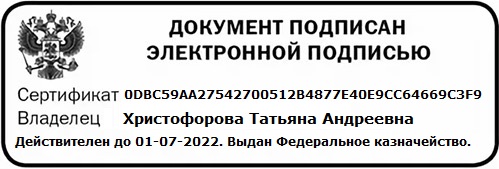 Вид учебной работыОбъем часовОбязательная практическая учебная нагрузка (всего)40В том числеКонтрольные работы-----Самостоятельная работа обучающихся (всегоВ том числе Занятия в секциях------Дифференцированный зачетНаименование разделов и темСодержание учебного материала, лабораторные и практические работы, самостоятельная работа обучающихсяОбъем часовУровень освоения1234ВведениеСодержание учебного материала1111Введение1.Предмет и задачи учебной дисциплины, ее роль в формировании у учащихся профессиональных и общих компетенций. 2. Безопасность на уроках физической культуры.3. Порядок и форма проведения занятий, использование основной и дополнительной литературы1111 Тема 1. Здоровый образ жизни. Здоровье – сберегающие технологии на уроках физической культурыСодержание учебного материала1 Тема 1. Здоровый образ жизни. Здоровье – сберегающие технологии на уроках физической культуры1. Роль физической культуры в общекультурном профессиональном и социальном развитии человека11 Тема 1. Здоровый образ жизни. Здоровье – сберегающие технологии на уроках физической культуры2. Двигательная активность и гигиена физической культуры учащихся11 Тема 1. Здоровый образ жизни. Здоровье – сберегающие технологии на уроках физической культуры3. Врачебный контроль11 Тема 1. Здоровый образ жизни. Здоровье – сберегающие технологии на уроках физической культуры4. Меры предупреждения  травматизма во время занятий физической культуры.11 Тема 1. Здоровый образ жизни. Здоровье – сберегающие технологии на уроках физической культуры5. Общие требования безопасности при организации и проведении занятий в спортивном зале11 Тема 2. Легкая атлетикаСодержание учебного материала101 Тема 2. Легкая атлетикаПрактические занятияХарактеристика видов легкой атлетики. Меры безопасностиОбучение технике бега на короткие дистанцииОбучение технике бега на средние дистанцииТестирование двигательной подготовленностиОбучение технике прыжка в длинуТестирование двигательной подготовленностиОбучение технике метания мячаТестирование двигательной подготовленностиОбучение технике эстафетного бегаТестирование двигательной подготовленности11111111111	Тема 3.ГимнастикаСодержание учебного материала:101	Тема 3.ГимнастикаПрактические занятия:Характеристика предметов и задачи гимнастикиУпражнения утренней зарядки (комплекс)Упражнения на гимнастических коврикахКомплекс № 1 упражнений с элементами ритмической гимнастики (девушки), юноши – комплекс упражнений силовой направленностиКомплекс № 2 упражнений   с набивными мячами;Комплекс № 3  упражнений  с легкими гантелямиКомплекс № 4 упражнений дыхательной гимнастикиКомплекс № 5 упражнений статической дыхательной гимнастикиКомплекс № 6 упражнений на расслаблениеСамостоятельное выполнение комплексов11111111111	 Тема 4.ППФПСодержание учебного материала122	 Тема 4.ППФППрактические занятия	Основное понятие ППФПОбучение и совершенствование комплексов общеразвивающих упражнений на гимнастических ковриках, с набивными мечами;Индивидуальное выполнение комплексов общеразвивающих упражнений. Упражнения с элементами ритмической гимнастикиГрупповые подвижные игры. Тестирование двигательной подготовленностиОбучение комплекса оздоровительной направленности (утренняя гимнастика)Обучение комплекса упражнений профессиональной направленностиОбучение комплекса упражнений скоростно-силовой направленностиПравила составления комплексовСамостоятельное составление комплексов упражненийЗакрепление: самостоятельное составление планов-конспектов на укрепление физических качеств (скорость. Выносливость. Силы, координации движения. гибкость и т.д.)1       11111111111ВсегоВсего40№п/пСпортивный инвентарь, оборудованиеЕдиницыизмеренияКол-во1.Коврики гимнастическиеШт.302.Скамейки гимнастическиеШт.63.Стенки гимнастическиепролеты154.Гантели от 1 до 5 кгкомплект155.СкакалкиШт.356.ФитболыШт.307.Резиновый амортизаторШт.308.СекундомерыШт.29.Аптечка для оказания медицинской помощиШт.1Результаты обучения(освоенные умения, усвоенные знания)Формы и методы контроля и оценки результатов обучения Умения:Умения:Использование физкультурно-оздоровительной деятельности для укрепления здоровья, достиженья жизненных и профессиональных целейПроведение практических занятий; физических занятийэкспертная оценка выполнения практического заданиявыполнять контрольные нормативы, предусмотренные государственным стандартом по легкой атлетике, гимнастике,здоровья и функциональных возможностей своего организмэкспертная оценка выполнения практического заданияЗнания:Знания:влияние оздоровительных систем физического воспитания на общекультурное. Профессиональное. Социальное развитие человекаукрепления здоровья, профилактику профессиональных заболеваний, вредных привычек и увеличение продолжительности жизниэкспертная оценка выполнения практического задания